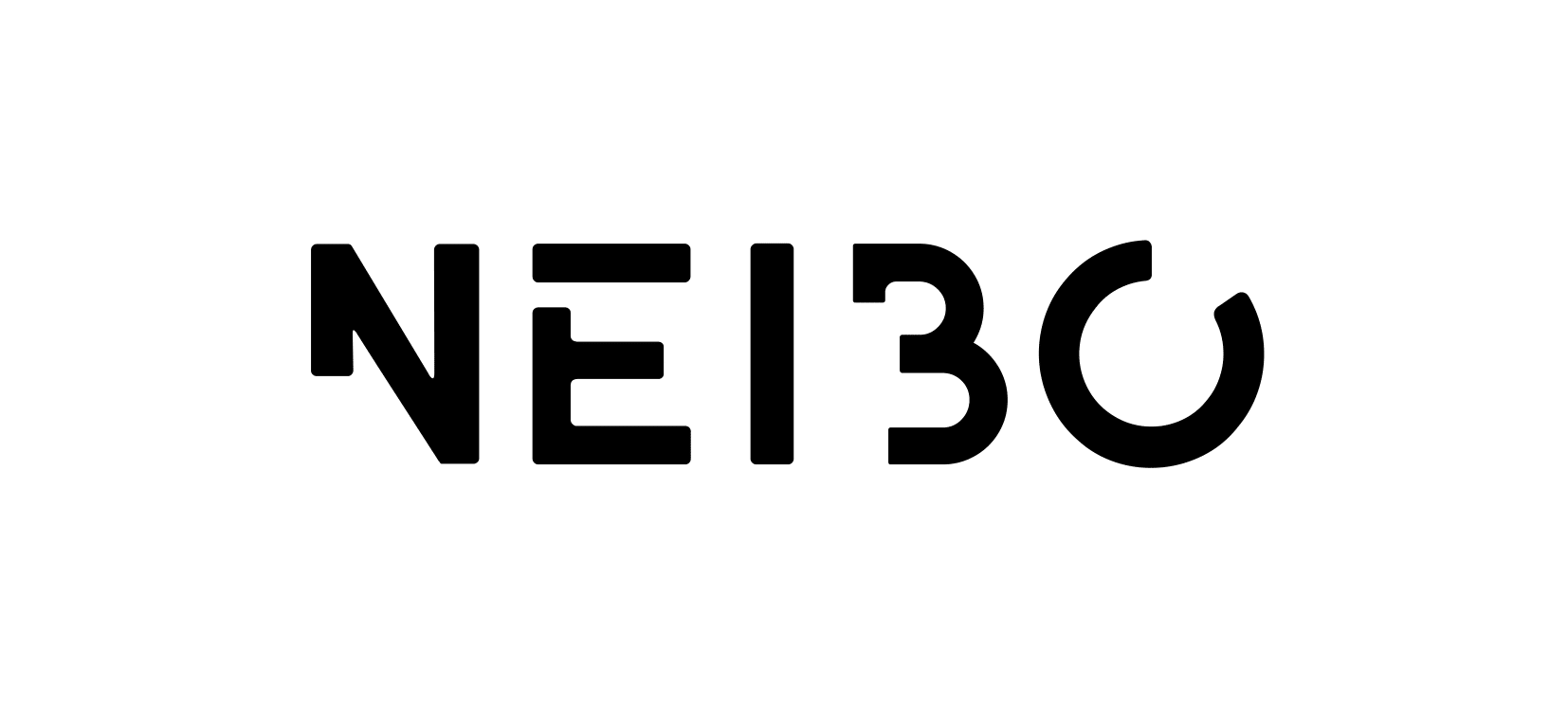 Oznámení o odstoupení od smlouvyPokud odstupujete v zákonné lhůtě od kupní smlouvy, tak nám zašlete:řádně zabalené zbožítento vyplněný formulář, buď v balíku se zbožím nebo e-mailem na info@neibo.czVše zašlete na adresu: U Krčské vodárny 1134/63, Krč, 140 00, Praha 4. Telefon: +420607120139 (prosím vždy uvádějte i telefonní kontakt)Oznamuji, že tímto odstupuji od smlouvy o nákupu tohoto zboží:  Datum objednání zboží:Číslo faktury - daňového dokladu:Číslo objednávky:Žádám o vrácení kupní ceny na bankovní účet číslo: (Zadejte číslo účtu./Zadejte kód banky)Jméno a příjmení kupujícího spotřebitele: Adresa kupujícího spotřebitele:Podpis kupujícího spotřebitele: .......................................................................................................Datum: